ATELIER PARENTS « Parler pour que les enfants écoutentEcouter pour que les enfants parlent »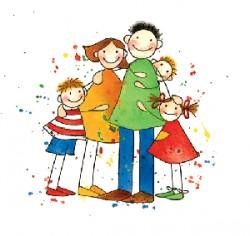 8 séances pour apprendre à désarmorcer les conflits avec vos enfants, susciter la coopération et l’autonomie,   favoriser l’autodiscipline et la responsabilisation 1ère soirée lundi 24 octobre 2016 à 20h A GavrayAteliers animés par Christelle Glissoux Lecrosnier psychologueRenseignements et inscriptions auprès de Virginie Mesnil02.33. 45.39.28 – v.mesnil@communaute-coutances.frOrganisés par la commission parentalité du Centre d’Animation Les Unelles Coutances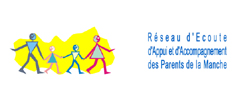 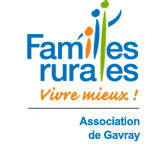 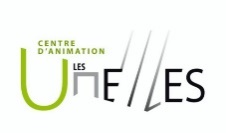 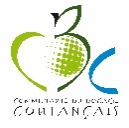 ATELIER PARENTS « Parler pour que les enfants écoutentEcouter pour que les enfants parlent »8 séances pour apprendre à désarmorcer les conflits avec vos enfants, susciter la coopération et l’autonomie,   favoriser l’autodiscipline et la responsabilisation 1ère soirée lundi 24 octobre 2016 à 20h A GavrayAteliers animés par Christelle Glissoux Lecrosnier psychologueRenseignements et inscriptions auprès de Virginie Mesnil02.33. 45.39.28 – v.mesnil@communaute-coutances.frOrganisés par la commission parentalité du Centre d’Animation Les Unelles CoutancesATELIER PARENTS « Parler pour que les enfants écoutentEcouter pour que les enfants parlent »8 séances pour apprendre à désarmorcer les conflits avec vos enfants, susciter la coopération et l’autonomie,   favoriser l’autodiscipline et la responsabilisation 1ère soirée lundi 24 octobre 2016 à 20h A GavrayAteliers animés par Christelle Glissoux Lecrosnier psychologueRenseignements et inscriptions auprès de Virginie Mesnil02.33. 45.39.28 – v.mesnil@communaute-coutances.frOrganisés par la commission parentalité du Centre d’Animation Les Unelles CoutancesATELIER PARENTS « Parler pour que les enfants écoutentEcouter pour que les enfants parlent »8 séances pour apprendre à désarmorcer les conflits avec vos enfants, susciter la coopération et l’autonomie,   favoriser l’autodiscipline et la responsabilisation 1ère soirée lundi 24 octobre 2016 à 20h A GavrayAteliers animés par Christelle Glissoux Lecrosnier psychologueRenseignements et inscriptions auprès de Virginie Mesnil02.33. 45.39.28 – v.mesnil@communaute-coutances.frOrganisés par la commission parentalité du Centre d’Animation Les Unelles Coutances